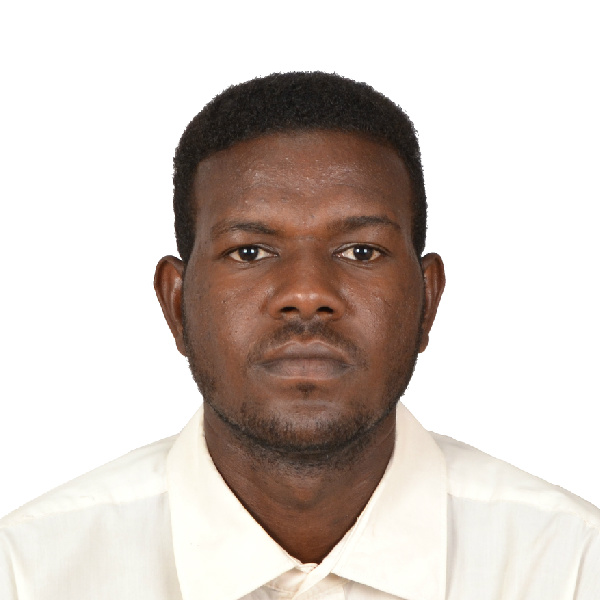 Name: Mohammed Abdalla Yousif Zaroug Date of birth: 1/1/1994Gender: malePlace of birth: Omdurman - SudanNationality: SudaneseMarital status: SingleAddress: Omdurman Salha transportation st Cell phone: +249925428635Email: wadzarog@gmail.comDiploma Degree in Translation – English DiscussionInstitute from 2/6/2013 up to 4/7/2015.Human Resource planning and development ـــ National Institute of Labor Economic – Delhi, India 6/2019 to 8/2019 Three-year experience as a General Translator at Babel TranslationCenter from 7 July 2015 up to August 2018.One years of experience as a volunteer (part time job) at the Sudanese Organization of Awareness and Development from 1/2018 up to 1/2019.Tricky American English -California University Irvine – online Coursera.MS Excel – advanceMS word – advanceMS PowerPoint – intermediateArabic – Native speakerEnglish – fluentLinkedIn: @https://www.linkedin.com/in/mohammed-zaroug-95bTwitter:  @@h ttps://twitter.com/mohammedzaroug1Facebook: @@https://web.facebook.com/mohamed.abedallahyuseWatching football matchesTravellingReading English Literature*Supporting Documents Available Upon Request*Diploma holder review of tender drawings BOQ items/scope Prepare BOQ's, costing, pricing & rate analysis of direct & indirect cost for the BOQ items.  consultants & contractors scheduled & certify the quantity of work for preparing running bills & final bills construction site engineering